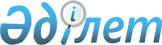 Қазақстан Республикасы Үкіметінің 2000 жылғы 21 қазандағы N 1577 қаулысына өзгерістер енгізу туралы
					
			Күшін жойған
			
			
		
					Қазақстан Республикасы Үкіметінің 2007 жылғы 19 маусымдағы N 513 Қаулысы. Күші жойылды - Қазақстан Республикасы Үкіметінің 2010 жылғы 30 қыркүйектегі № 992 Қаулысымен

      Күші жойылды - ҚР Үкіметінің 2010.09.30 № 992 Қаулысымен.      Қазақстан Республикасының Үкіметі  ҚАУЛЫ ЕТЕДІ : 

      1. "Мәдени және гуманитарлық салалардағы қайырымдылық және демеушілік қызметі үшін Қазақстан Республикасы Президентінің Құрмет дипломы туралы" Қазақстан Республикасы Үкіметінің 2000 жылғы 21 қазандағы N 1577 қаулысына (Қазақстан Республикасының ПҮАЖ-ы, 2000 ж., N 43, 510-құжат) мынадай өзгерістер енгізілсін:

      көрсетілген қаулыға қосымшада: 

      Мәдени және гуманитарлық салалардағы қайырымдылық және демеушілік қызметі үшін Қазақстан Республикасы Президентінің Құрмет дипломын беру жөніндегі комиссиясының құрамына мыналар енгізілсін: Саудабаев                  - Қазақстан Республикасының Мемлекеттік 

Қанат Бекмырзаұлы            хатшысы, төраға (келісім бойынша) Дьяченко                   - Қазақстан халқының ассамблеясы 

Сергей Александрович         төрағасының орынбасары (келісім 

                             бойынша) Түймебаев                  - Қазақстан Республикасының Білім 

Жансейіт Қансейітұлы         және ғылым министрі Бөрібаев                   - Қазақстан Республикасының Мәдениет 

Асқар Исмайылұлы             және ақпарат вице-министрі мына: 

"Асқаров                   - Қазақстан Республикасы Президентінің 

Әлібек                       Әкімшілігі Әлеуметтік-саяси бөлімінің 

                             бас инспекторы" 

деген жол мынадай редакцияда жазылсын: "Асқаров                   - Қазақстан Республикасы Президенті 

Әлібек                       Әкімшілігінің Әлеуметтік-саяси бөлімі 

                             меңгерушісінің орынбасары";       көрсетілген құрамнан Әбдікәрімов Оралбай, Әйтімова Бірғаным Сарықызы, Әлиев Арыстанбек Мұхамедиұлы, Терещенко Сергей Александрович шығарылсын. 

      2. Осы қаулы қол қойылған күнінен бастап қолданысқа енгізіледі.        Қазақстан Республикасының 

      Премьер-Министрі 
					© 2012. Қазақстан Республикасы Әділет министрлігінің «Қазақстан Республикасының Заңнама және құқықтық ақпарат институты» ШЖҚ РМК
				